Заявление на возврат товараФИО клиента: 	Паспорт: (серия, номер)	   выдан (кем, когда)№ и Дата заказа: 	Правила возврата:Заполните заявление на возврат. Без заполнения заявления возврат невозможенУкажите наименование и количество возвращаемого товара, а также причину возврата (Обязательно!)Подписанное заявление необходимо отправить нам вместе с фото брака на эл.почту zlatusadba@yandex.ru Прошу принять к возврату вышеперечисленный товар и (выберите верный вариант)О обменять на аналогичный товар		О в течение 10 дней перечислить мне денежные средства в сумме 			на: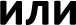 (числом и прописью)О на банковскую карту (только при оплате заказа через банковскую карту Visa/Master Card) 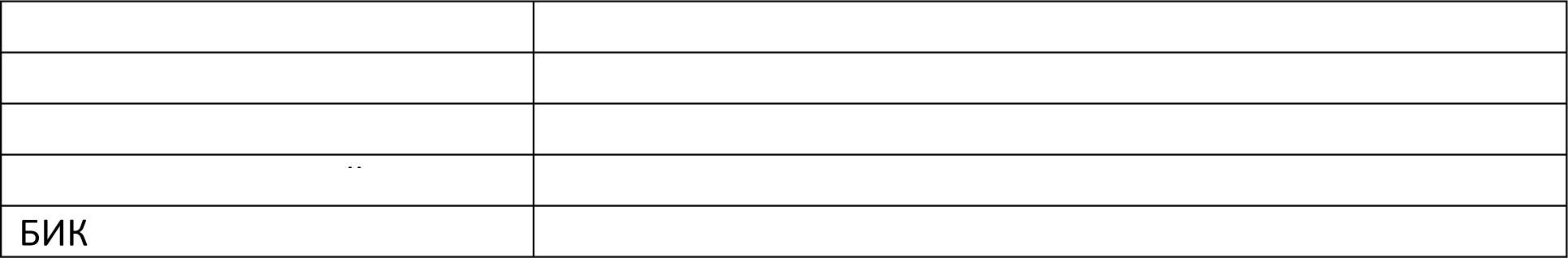 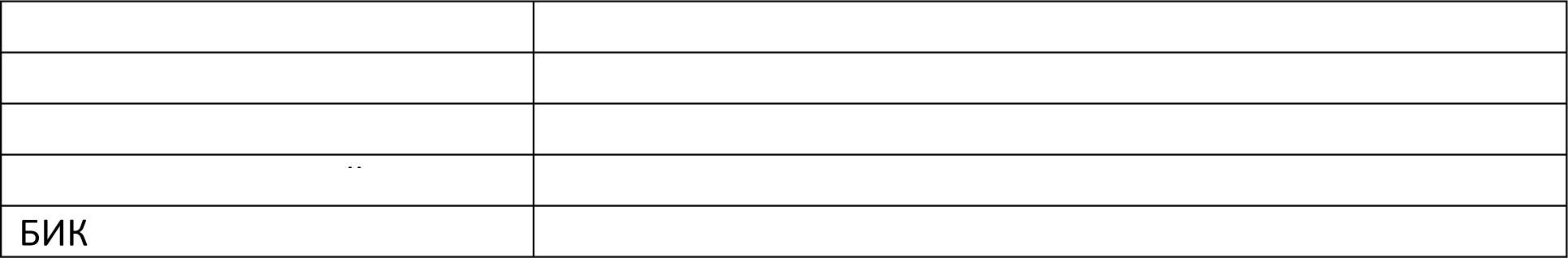 О на банковский счет (необходимо обязательно приложить копию паспорта получателя)Достоверность данных (ФИО, адрес, паспортные данные) подтверждаю.         Подпись__________________Дата____________№Наименование товараПричина возвратаЦена/рубСуммаИТОГО: